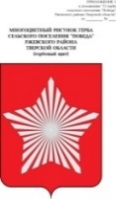 АДМИНИСТРАЦИЯ МУНИЦИПАЛЬНОГО ОБРАЗОВАНИЯСЕЛЬСКОЕ ПОСЕЛЕНИЕ «ПОБЕДА»РЖЕВСКОГО РАЙОНА ТВЕРСКОЙ ОБЛАСТИПОСТАНОВЛЕНИЕ                     05 августа 2021 г.                                                              № 93Об установлении начальной цены и «шага аукциона», размера задаткапо проведению торгов по продаже земельных участков, расположенныхпо адресу: Тверская обл., Ржевский р-н., с/п «Победа» ГУП ОПХ «Победа»                   Руководствуясь ст.39.11 Земельного кодекса РФ от 25.10.2001 г. № 136-ФЗ, на основании отчета № 627/21 от 26.05.2021 г. «Об определении рыночной стоимости недвижимого имущества: земельных участков из категории земель сельскохозяйственного назначения, с разрешенным использованием: для ведения сельскохозяйственного производства, расположенных по адресу: обл. Тверская, р-н Ржевский, с/п «Победа», ГУП ОПХ «Победа»,  выполненных  ООО «Капитал-Оценка», Администрация сельского поселения «Победа» Ржевского района Тверской области П О С Т А Н О В Л Я Е Т:        1. Провести до 31.12.2021 г., торги в форме аукциона по продаже земельных участков, открытые по составу участников и открытые по форме подачи предложений о цене за земельные участки, из муниципальной собственности МО сельского поселения «Победа» Ржевского района Тверской области:ЛОТ 1- земельный участок с кадастровым номером 69:27:0000019:1896 из земель сельскохозяйственного назначения, расположенного по адресу: Тверская область, Ржевский район, с/п «Победа», ГУП ОПХ «Победа», разрешенное использование – для ведения сельскохозяйственного производства, общей площадью 20093 кв.м.;ЛОТ 2- земельный участок с кадастровым номером 69:27:0000019:1897 из земель сельскохозяйственного назначения, расположенного по адресу: Тверская область, Ржевский район, с/п «Победа», ГУП ОПХ «Победа», разрешенное использование – для ведения сельскохозяйственного производства, общей площадью 28380 кв.м.;ЛОТ 3- земельный участок с кадастровым номером 69:27:0000019:1899 из земель сельскохозяйственного назначения, расположенного по адресу: Тверская область, Ржевский район, с/п «Победа», ГУП ОПХ «Победа», разрешенное использование – для ведения сельскохозяйственного производства, общей площадью 1661  кв.м.;ЛОТ 4- земельный участок с кадастровым номером 69:27:0000019:1900 из земель сельскохозяйственного назначения, расположенного по адресу: Тверская область, Ржевский район, с/п «Победа», ГУП ОПХ «Победа», разрешенное использование – для ведения сельскохозяйственного производства, общей площадью 6291 кв.м.;ЛОТ 5- земельный участок с кадастровым номером 69:27:0000019:1901 из земель сельскохозяйственного назначения, расположенного по адресу: Тверская область, Ржевский район, с/п «Победа», ГУП ОПХ «Победа», разрешенное использование – для ведения сельскохозяйственного производства, общей площадью 17474  кв.м.;ЛОТ 6- земельный участок с кадастровым номером 69:27:0000019:1961 из земель сельскохозяйственного назначения, расположенного по адресу: Тверская область, Ржевский район, с/п «Победа», ГУП ОПХ «Победа», разрешенное использование – для ведения сельскохозяйственного производства, общей площадью 5001 кв.м.ЛОТ 7- земельный участок с кадастровым номером 69:27:0000019:2146 из земель сельскохозяйственного назначения, расположенного по адресу: Тверская область, Ржевский район, с/п «Победа», ГУП ОПХ «Победа», разрешенное использование – для ведения сельскохозяйственного производства, общей площадью 20637 кв.мЛОТ 8- земельный участок с кадастровым номером 69:27:0000019:2147 из земель сельскохозяйственного назначения, расположенного по адресу: Тверская область, Ржевский район, с/п «Победа», ГУП ОПХ «Победа», разрешенное использование – для ведения сельскохозяйственного производства, общей площадью 16438 кв.м.;       2. Установить начальную цену земельных участков:ЛОТ 1 – 41860 руб. ( сорок одна тысяча восемьсот шестьдесят рублей) 00 копЛОТ 2 – 59124 руб. (пятьдесят девять тысяч сто двадцать четыре  рубля) 00 коп.ЛОТ 3 – 3780 руб. ( три тысячи семьсот восемьдесят  рублей) 00 коп.ЛОТ 4 – 14317 руб.( четырнадцать тысяч триста семнадцать рублей) 00 коп.ЛОТ 5– 36404 руб. ( тридцать шесть тысяч четыреста четыре рубля) 00ЛОТ 6 – 11381 руб.(одиннадцать тысяч триста восемьдесят один рубль) 00 коп.ЛОТ 7 – 42993 руб. ( сорок две тысячи девятьсот девяносто три рубля) 00 коп.ЛОТ 8 – 34245 руб. (тридцать четыре тысячи двести сорок пять рублей) 00 коп.       3. Установить «шаг аукциона» в размере 3 % от начальной цены: ЛОТ 1 –1255,80 руб.(одна тысяча  двести пятьдесят пять рублей)80 коп.ЛОТ 2- 1773,72 руб.(одна тысяча семьсот семьдесят три рубля) 72 коп.ЛОТ 3-113,40 руб.(сто тринадцать рублей) 40 коп.ЛОТ 4-429,51 руб.(четыреста двадцать девять рублей)51 коп.ЛОТ 5-1092,12 руб.( одна тысяча девяносто два рубля) 12 коп.ЛОТ 6-341.43 руб.(триста сорок один рубль) 43 коп.ЛОТ 7-1289,8 руб.(одна тысяча двести восемьдесят девять рублей) 79 коп.ЛОТ 8-1027,35 руб.(одна тысяча двадцать семь рублей) 35 коп.      4. Установить задаток для участия в аукционе 20 % от начальной цены:ЛОТ 1 – 8372,00 руб. ( восемь тысяч триста семьдесят два рубля)00 коп.ЛОТ 2 –11824,80 руб. ( одиннадцать тысяч восемьсот двадцать четыре рубля)80 коп.ЛОТ 3-756,00 руб.(семьсот пятьдесят шесть рублей) 00 коп.ЛОТ 4-2863,40 руб.( две тысячи восемьсот шестьдесят три рубля) 40 коп.ЛОТ 5-7280,80 руб.( семь тысяч двести восемьдесят рублей) 80 коп.ЛОТ 6-2276,20 руб.(две тысячи двести семьдесят шесть рублей) 20 коп.ЛОТ 7-8598,60 руб.( восемь тысяч пятьсот девяносто восемь рублей) 60 коп.ЛОТ 8-6849,00 руб. (шесть тысяч восемьсот сорок девять рублей) 00 коп. 5. Установить, что договора купли-продажи вышеуказанных земельных участков между МО сельское поселение «Победа» Ржевского района Тверской области и победителями аукциона должен быть заключен не ранее чем через 10 дней со дня размещения информации о результатах аукциона на официальном сайте.  6. Опубликовать извещение о проведении аукциона на сайте torgi.gov.ru в сети «Интернет».Глава сельского поселения «Победа»                                                        Е.Л.Тарасевич